Allegato n. 3)Modello di dichiarazione della situazione patrimoniale dei titolari di incarichi politici, di amministrazione, di direzione o di governo e dei titolari di incarichi dirigenziali- art. 14 d.lgs. 33/2013Dichiara di possedere quanto segueSpecificare se trattasi di proprietà, comproprietà, superficie, enfiteusi, usufrutto, uso, abitazione Sul mio onore affermo che la dichiarazione corrisponde al vero.Data 25 agosto 2020                                                                                                           Firma del dichiarante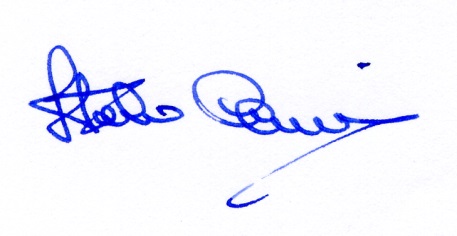 * Il presente modello è utilizzabile anche dal coniuge non separato e dai parenti entro il secondo grado.IIITALOCERISEIIIIIIIIBENI IMMOBILI (TERRENI E FABBRICATI)BENI IMMOBILI (TERRENI E FABBRICATI)BENI IMMOBILI (TERRENI E FABBRICATI)BENI IMMOBILI (TERRENI E FABBRICATI)Natura del diritto (a)Tipologia (indicare se fabbricato o terreno)Quota di titolarità %Italia/EsterocomproprietàFabbricato abitazione50Brissogne (AO)proprietàFabbricato100AostaproprietàFabbricato100AostacomproprietàFabbricato64AostacomproprietàTerreno33.3Brissogne (AO)IIIIIIIIIBENI MOBILI ISCRITTI IN PUBBLICI REGISTRIBENI MOBILI ISCRITTI IN PUBBLICI REGISTRIBENI MOBILI ISCRITTI IN PUBBLICI REGISTRITipologia – Indicare se Autovetture, aeromobile, imbarcazione da diportoCV fiscaliAnno di immatricolazioneAutovettura AUDI A31002017IVIVIVIVAZIONI  E QUOTE DI PARTECIPAZIONE IN SOCIETA’AZIONI  E QUOTE DI PARTECIPAZIONE IN SOCIETA’AZIONI  E QUOTE DI PARTECIPAZIONE IN SOCIETA’AZIONI  E QUOTE DI PARTECIPAZIONE IN SOCIETA’Denominazione della società (anche estera)Tipologia(indicare se si posseggono quote o azioni)n. di azioni n. di quoteVVESERCIZIO DI FUNZIONI DI AMMINISTRATORE O DI SINDACO DI SOCIETÀ ESERCIZIO DI FUNZIONI DI AMMINISTRATORE O DI SINDACO DI SOCIETÀ Denominazione della società (anche estera)Natura dell’incaricoVIVITITOLARITA’ DI IMPRESETITOLARITA’ DI IMPRESEDenominazione dell’impresaQualifica